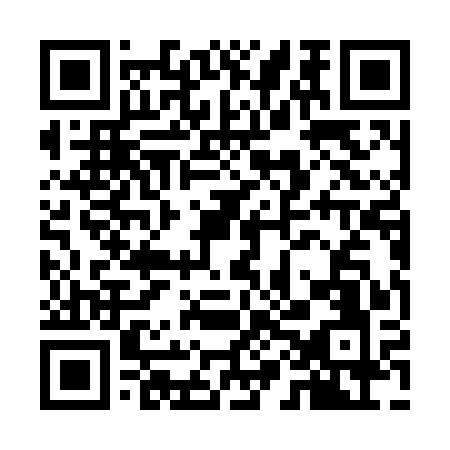 Prayer times for Quinta de Aires, PortugalWed 1 May 2024 - Fri 31 May 2024High Latitude Method: Angle Based RulePrayer Calculation Method: Muslim World LeagueAsar Calculation Method: HanafiPrayer times provided by https://www.salahtimes.comDateDayFajrSunriseDhuhrAsrMaghribIsha1Wed4:576:381:336:268:2810:022Thu4:566:371:326:278:2910:033Fri4:546:361:326:278:3010:054Sat4:536:341:326:288:3110:065Sun4:516:331:326:288:3210:086Mon4:506:321:326:298:3310:097Tue4:486:311:326:298:3310:108Wed4:476:301:326:308:3410:129Thu4:456:291:326:308:3510:1310Fri4:446:281:326:318:3610:1411Sat4:426:271:326:318:3710:1612Sun4:416:261:326:328:3810:1713Mon4:396:251:326:328:3910:1814Tue4:386:241:326:338:4010:2015Wed4:376:231:326:338:4110:2116Thu4:356:231:326:348:4210:2217Fri4:346:221:326:348:4310:2318Sat4:336:211:326:358:4310:2519Sun4:326:201:326:358:4410:2620Mon4:306:201:326:368:4510:2721Tue4:296:191:326:368:4610:2822Wed4:286:181:326:378:4710:3023Thu4:276:171:326:378:4810:3124Fri4:266:171:326:378:4810:3225Sat4:256:161:336:388:4910:3326Sun4:246:161:336:388:5010:3427Mon4:236:151:336:398:5110:3528Tue4:226:151:336:398:5110:3729Wed4:216:141:336:408:5210:3830Thu4:206:141:336:408:5310:3931Fri4:206:131:336:418:5410:40